Request Reference: 17181071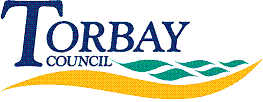 Date received: 05 October 2017Date response sent: 27 April 20181.	How many children were recorded as missing from education in the academic year 2016/2017 in your local authority (if possible, can we have the figures for the academic year)?*	1772.	Of the children recorded as missing from education during this period, how many were in receipt of free school meals, when last on a school roll?	483.	Of the children recorded as missing from education during this period, how many were known to social services?	834.	Please give any other relevant information or comments (please state if you would prefer if they were anonymous).No further information or comments 